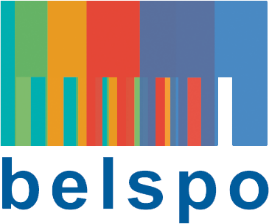 FEDERAL SCIENCE POLICYRESEARCH PROGRAMME FOR EARTH OBSERVATION STEREO III(Support to Exploitation and Research in Earth Observation)permanent call for proposals – development of applicationsExpression of interestMandatory for the submission of a pre-study financing request or a full research proposalTo be submitted by coordinatorPlease send to SRIII@belspo.beCoordinator:Coordinator:Name: (name, first name)E-mail: Tel:Organisation (name and acronym):Organisation type:	Private company	Public administration	NGOCore business:Core business:URL:PROJECT INFORMATION:PROJECT INFORMATION:PROJECT INFORMATION:Prestudy: Full proposal: Full proposal: Budget estimate (in €):Estimated duration:Project title (maximum 12 words) :Project title (maximum 12 words) :Short description (rationale, objectives, methodology,…) (15 lines):Short description (rationale, objectives, methodology,…) (15 lines):Short description (rationale, objectives, methodology,…) (15 lines):	Acronym:	Acronym:	Keywords:	Keywords:Potential users and user need:Potential users and user need:Potential users and user need:Current approach to fulfil user needs (if any):Current approach to fulfil user needs (if any):Current approach to fulfil user needs (if any):Short description of how the developed application would be integrated and used by the coordinator after the end of the project (20 lines):Short description of how the developed application would be integrated and used by the coordinator after the end of the project (20 lines):Short description of how the developed application would be integrated and used by the coordinator after the end of the project (20 lines):Project partners Project partners Project partners Name + Organisation + URLCore expertiseCore expertiseName + Organisation + URLRemote sensingOther: specifyPartner search (profile, expertise, ...):Partner search (profile, expertise, ...):Partner search (profile, expertise, ...):